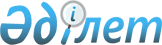 Об утверждении Правил регистрации паспортов иммигрантов, их передвижения, а также въезда в отдельные местности (территории), закрытые для посещения иностранцами, транзитного проезда иностранцев и лиц без гражданства по территории Республики Казахстан
					
			Утративший силу
			
			
		
					Совместный приказ Министерства внутренних дел Республики Казахстан от 7 марта 2012 года № 135 и Министерства иностранных дел Республики Казахстан от 28 апреля 2012 года № 08-1-1-1/154. Зарегистрирован в Министерстве юстиции Республики Казахстан 6 июня 2012 года № 7698. Утратил силу совместным приказом Министра внутренних дел Республики Казахстан от 9 октября 2015 года № 831 и Министра иностранных дел Республики Казахстан от 17 ноября 2015 года № 11-1-2/513

      Сноска. Утратил силу совместным приказом Министра внутренних дел РК от 09.10.2015 № 831 и Министра иностранных дел РК от 17.11.2015 № 11-1-2/513.      В соответствии с подпунктом 10) статьи 9 Закона от 22 июля 2011 года «О миграции населения» и в целях определения порядка регистрации паспортов иммигрантов, передвижения, а также въезда в отдельные местности (территории), закрытые для посещения иностранцами, транзитного проезда иностранцев и лиц без гражданства по территории Республики Казахстан, ПРИКАЗЫВАЕМ:



      1. Утвердить прилагаемые Правила регистрации паспортов иммигрантов, передвижения, а также въезда в отдельные местности (территории), закрытые для посещения иностранцами, транзитного проезда иностранцев и лиц без гражданства по территории Республики Казахстан.



      2. Директору Департамента консульской службы Министерства иностранных дел Республики Казахстан, председателям комитетов, начальникам департаментов и самостоятельных управлений Министерства внутренних дел Республики Казахстан, департаментов внутренних дел городов Астана, Алматы, областей и на транспорте принять Правила к руководству и обеспечить неукоснительное исполнение их требований.



      3. Признать утратившими силу:



      1) совместный приказ Министра внутренних дел Республики Казахстан от 9 апреля 2004 года № 215, Министра иностранных дел Республики Казахстан от 14 апреля 2004 года № 08-1/93 и Председателя Агентства Республики Казахстан по миграции и демографии от 14 апреля 2004 года № 35-п «Об утверждении Инструкции по применению Правил въезда и пребывания иностранцев в Республике Казахстан, а также их выезда из Республики Казахстан и организации оперативно-служебной деятельности органов внутренних дел по предупреждению и пресечению незаконной миграции иностранцев на территории Республики Казахстан» (зарегистрирован в Реестре государственной регистрации нормативных правовых актов за № 2889);



      2) совместный приказ и.о. Министра внутренних дел Республики Казахстан от 25 мая 2007 года № 216, Министра иностранных дел Республики Казахстан от 18 мая 2007 года № 08-1-1-1/186, Министра труда и социальной защиты населения Республики Казахстан от 4 июля 2007 года № 145-п «О внесении изменений и дополнений в совместный приказ Министра внутренних дел Республики Казахстан от 9 апреля 2004 года № 215, Министра иностранных дел Республики Казахстан от 14 апреля 2004 года № 08-1/93 и Председателя Агентства Республики Казахстан по миграции и демографии от 14 апреля 2004 года № 35-п «Об утверждении Инструкции по применению Правил въезда и пребывания иностранцев в Республике Казахстан, а также их выезда из Республики Казахстан и организации оперативно-служебной деятельности органов внутренних дел по предупреждению и пресечению незаконной миграции иностранцев на территории Республики Казахстан» (зарегистрирован в Реестре государственной регистрации нормативных правовых актов за № 4851).



      4. Контроль за исполнением настоящего приказа возложить на Комитет миграционной полиции Министерства внутренних дел Республики Казахстан и Департамент консульской службы Министерства иностранных дел Республики Казахстан.



      5. Комитету миграционной полиции Министерства внутренних дел Республики Казахстан обеспечить государственную регистрацию настоящего приказа в Министерстве юстиции Республики Казахстан и его официальное опубликование.



      6. Настоящий Совместный приказ вводится в действие по истечении десяти календарных дней после его первого официального опубликования.Министр внутренних дел                    Министр иностранных дел

Республики Казахстан                      Республики Казахстан

К. Касымов                                Е. Казыханов

23 февраля 2012 года                      28 февраля 2012 года«Согласовано»

Председатель

Комитета национальной

безопасности

Республики Казахстан

Н. Абыкаев

«___» _________ 2012 года

Утверждены        

Совместным приказом   

Министра внутренних дел 

Республики Казахстан  

от 7 марта 2012 года № 135,

Министра иностранных дел 

Республики Казахстан   

от 28 апреля 2012 года  

№ 08-1-1-1/154        

ПРАВИЛА

регистрации паспортов иммигрантов, их передвижения, а также

въезда в отдельные местности (территории), закрытые для

посещения иностранцами, транзитного проезда иностранцев и лиц

без гражданства по территории Республики Казахстан 

1. Общие положения

      1. Настоящие Правила регистрации паспортов иммигрантов, их передвижения, а также въезда в отдельные местности (территории), закрытые для посещения иностранцами, транзитного проезда иностранцев и лиц без гражданства по территории Республики Казахстан разработаны в соответствии с Конституцией Республики Казахстан, законами Республики Казахстан от 22 июля 2011 года «О миграции населения», от 19 июня 1995 года «О правовом положении иностранцев», от 21 декабря 1995 года «Об органах внутренних дел Республики Казахстан», международными договорами, ратифицированными Республикой Казахстан (далее - Правила).



      2. Если международным договором, ратифицированным Республикой Казахстан, установлены иные положения, чем те, которые предусмотрены настоящими Правилами, применяются нормы международного договора.



      От регистрации паспортов освобождаются иностранцы, обладающие дипломатическим и служебным паспортом, а также иностранцы, прибывшие в Республику Казахстан с визой Республики Казахстан категории «дипломатическая», «служебная», «инвесторская», или при подтверждении статуса «инвестора» от уполномоченного органа (для стран с безвизовым режимом пребывания). 

2. Порядок регистрации паспортов иммигрантов в Республике

Казахстан

      3. Регистрация паспортов иммигрантов и лиц без гражданства осуществляется органами национальной безопасности в пунктах пропуска  через Государственную границу Республики Казахстан, органами внутренних дел в течение пяти календарных дней после пересечения Государственной границы Республики Казахстан по месту постоянного или временного проживания, а также посредством получения информации от юридических лиц о пребывающих у них иностранцах.



      Регистрация осуществляется в районных, городских или областных подразделениях миграционной полиции, о чем издается соответствующее распоряжение.



      4. Оформление регистрации и ее продление осуществляется в день подачи документов.



      5. Иностранцы, занимающиеся миссионерской деятельностью, а также прибывшие с благотворительной или гуманитарной помощью, регистрируются в органах внутренних дел на общих основаниях, с дальнейшей учетной регистрацией в территориальном подразделении уполномоченного органа, осуществляющего государственное регулирование в сфере религиозной деятельности.



      6. При регистрации иммигрантов, прибывших для временного проживания, подразделения миграционной полиции уведомляют через руководство органов внутренних дел участковых инспекторов полиции о сроках разрешенного им проживания в данной местности.



      Если будет установлено, что иммигранты без надлежащего продления не выехали по истечении разрешенного срока пребывания, участковым инспектором полиции об этом составляется протокол об административном правонарушении с последующим информированием подразделений миграционной полиции. После принятия мер административного воздействия участковый инспектор полиции оказывает содействие в организации выдворения иммигранта-нарушителя из населенного пункта.



      Срок пребывания продлевается в связи с тяжелой болезнью иммигранта или его близких родственников, форс-мажорными обстоятельствами, на основании подтверждающих документов, с отметкой в миграционной карточке.



      7. Основанием для регистрации паспортов иммигрантов являются визы Республики Казахстан, а для граждан стран, с которыми у Республики Казахстан заключены международные договоры о безвизовом порядке въезда и пребывания, заявления принимающих юридических, физических лиц или самого иммигранта.



      При выявлении иммигранта, незаконно находящегося на территории Республики Казахстан, основанием для его регистрации является рапорт сотрудника органов внутренних дел.



      8. Регистрация оформляется должностными лицами органов внутренних дел.



      Учет регистрации паспортов иммигрантов в органах внутренних дел ведется в Единой информационной системе «Беркут» (далее – ЕИС «Беркут») и журнале учета регистрации иммигрантов в органах внутренних дел (приложение 1). Порядковый номер по журналу является номером регистрации.



      Регистрация заверяется подписью сотрудника, оформившего ее, и печатью подразделения миграционной полиции.



      9. Иммигранты сдают принимающим юридическим или физическим лицам свои паспорта, которые после регистрации в органах внутренних дел возвращаются владельцам.



      10. Регистрация оформляется на сроки, указанные в заявлениях принимающих юридических, физических лиц или самого иммигранта, но не выше срока действия виз. Срок регистрации не может превышать срока действия паспортов иммигрантов.



      Паспорта иммигрантов, имеющих многократные визы, регистрируются на срок фактического пребывания в Республике Казахстан.



      Регистрация граждан, прибывших в Республику Казахстан из стран, с которыми у Республики Казахстан имеются международные договоры о безвизовом порядке въезда и пребывания, производится на срок, не превышающий тридцати суток, а для граждан государств-членов Таможенного союза - девяносто суток, и в дальнейшем продлевается на такие же сроки.



      11. Паспорта иммигрантов, прибывших с целью получения образования, регистрируются на один учебный год.



      12. Для оформления регистрации паспорта иммигранта, прибывшего на срок свыше шести месяцев, представляются письменное обращение (заявление) принимающей организации (приложение 2) и фотокарточка (33х43 миллиметров). При этом заполняются талоны статистического учета, листки прибытия и учетные карточки на иммигрантов (приложение 3). Одновременно создается база данных на электронных носителях.



      Кроме того, регистрация осуществляется на основании медицинской справки, подтверждающую отсутствие заболеваний, препятствующих трудовой деятельности и прохождению обучения по избранной специальности.



      При регистрации на работу предоставляется копия трудового договора.



      13. При перемене иммигрантом места своего временного проживания в Республике Казахстан принимающее юридическое или физическое лицо письменно извещает об этом органы внутренних дел в течение трех календарных дней со дня изменения места временного проживания.



      В случае смены постоянного или временного места проживания иммигранты в трехдневный срок осуществляют перерегистрацию.



      14. Срок разрешенного пребывания иммигранта в Республике Казахстан и действия регистрации их паспортов прекращается в последний день срока действия виз, а для въехавших в безвизовом порядке - в последний день срока действия регистрации.



      15. Продление срока пребывания иммигрантов осуществляется путем выдачи или продления виз и продления срока действия регистрации паспортов иммигрантов.



      16. Продление срока действия регистрации паспортов иммигрантов оформляется должностными лицами органов внутренних дел.



      17. Решения о продлении сроков пребывания иммигрантов в Республике Казахстан на основании ходатайств физических и юридических лиц принимаются по месту регистрации иммигрантов. 

3. Порядок передвижения иммигрантов, а также въезд в отдельные

местности (территории), закрытые для посещения иностранцами,

транзитный проезд иностранцев и лиц без гражданства по

территории Республики Казахстан

      18. Иммигранты могут свободно передвигаться по территории Республики Казахстан, открытой для посещения иностранцами.



      19. О предстоящей поездке в другие регионы республики сроком более 10 календарных дней принимающие иностранцев юридические и физические лица уведомляют органы внутренних дел по прежнему и новому месту пребывания с указанием пункта выезда, срока и адреса пребывания в этом пункте.



      20. Транзитный проезд иностранцев и лиц без гражданства через территорию Республики Казахстан в страну назначения воздушным, железнодорожным, автомобильным и морским транспортом разрешается при наличии у них транзитных виз Республики Казахстан, а также документов, действительных для въезда в третью страну и соответствующих проездных документов (билетов) с подтверждением даты выезда из пункта пересадки на территории Республики Казахстан, в течении не более пяти суток с момента прибытия в порт, станцию, аэровокзал, автовокзал, расположенный на территории Республики Казахстан.



      В случае пролегания предполагаемого маршрута следования через территории Республики Казахстан, закрытые для посещения иностранцами, вопрос проезда разрешается органами внутренних дел по согласованию с органами национальной безопасности.



      При обращении иностранца или лица без гражданства по вопросу изменения маршрута им представляется в территориальные органы внутренних дел паспорт с казахстанской транзитной визой и письменное заявление с указанием причин, вызвавших такую необходимость, а также маршрут предполагаемого следования и контрольно-пропускной пункт выезда.



      21. Иностранцы и лица без гражданства, проезжающие через территорию Республики Казахстан транзитом на автотранспортных средствах, в том числе осуществляющие международные автомобильные перевозки грузов, следуют только по дорогам, открытым для международного автомобильного сообщения.



      22. Иностранцы и лица без гражданства, которые следуют на поездах, проходящих транзитом через территорию Республики Казахстан, имеют право схода на станциях во время стоянки поездов. Им не разрешается выход за пределы станции (перрона и железнодорожного вокзала).



      23. Иностранцы и лица без гражданства, проезжающие транзитом и сделавшие вынужденную остановку на территории Республики Казахстан на срок свыше 72 часов, в течение суток с момента остановки оформляют в органах внутренних дел разрешение на пребывание в Республике Казахстан. Оформление вынужденной остановки иностранцев и лиц без гражданства на территории Республики Казахстан осуществляется в следующих случаях:



      1) при стихийных бедствиях или иных причинах, вызвавших задержку движения поезда, автотранспортного средства, судна или самолета;



      2) для ремонта автотранспортного средства, поврежденного в результате порчи каких-либо его частей или дорожно-транспортного происшествия;



      3) при болезни, когда по заключению врача дальнейшее следование больного представляется опасным для его здоровья. В этом случае оформление вынужденной остановки иностранцев и лиц без гражданства на территории Республики Казахстан осуществляется и для членов семьи или иных лиц, сопровождающих больного;



      4) при задержках пересадки с одного вида транспорта на другой в узловом пункте.



      Вынужденная остановка дает иностранцам и лицам без гражданства право на пребывание только в черте города или населенного пункта на время до устранения причин, вызвавших вынужденную остановку.



      24. Регистрацию иностранцев и лиц без гражданства, пользующихся услугами воздушного и железнодорожного транспорта и сделавших вынужденную остановку, осуществляют органы внутренних дел на транспорте либо территориальные органы внутренних дел.



      Для оформления вынужденной остановки иностранец или лицо без гражданства представляет в органы внутренних дел письменное заявление об оформлении разрешения на остановку.



      25. Срок действия регистрации определяется временем, необходимым для устранения причин, вызвавших вынужденную остановку.



      Регистрация паспортов иностранцев и лиц без гражданства, находящихся на лечении в медицинских организациях, оформляется в течение пяти календарных дней после их выписки оттуда. Членам их семей или сопровождающим их лицам регистрация паспортов оформляется в течение суток с момента вынужденной остановки на срок, указанный в справке медицинской организации, необходимый для лечения больного иностранца.



      26. Выезд из Республики Казахстан иностранцев и лиц без гражданства, сделавших вынужденную остановку на территории республики на срок не более 72 часов, разрешается без продления транзитной визы в органах внутренних дел.



      27. При въезде иммигранта на территории Республики Казахстан, закрытые для посещения иностранцами, принимающие организации через органы внутренних дел оформляют им соответствующий пропуск (приложение 4).



      28. Въезд иммигрантов на территории Республики Казахстан, закрытые для посещения иностранцами, разрешается:



      1) прибывшим в Республику Казахстан по приглашениям казахстанских принимающих организаций, а также по линии иностранных дипломатических представительств, консульских учреждений и представительств международных организаций, на основании письменных обращений этих организаций;



      2) прибывшим по частным делам, а также постоянно проживающим в Республике Казахстан, на основании их личных заявлений.



      Разрешения (пропуски) на поездки в территории Республики Казахстан, закрытые для посещения иностранцами, прибывшим в Республику Казахстан по линии принимающих организаций и по частным делам, выдаются в течение 20 календарных дней с момента поступления письменных обращений, с указанием сроков пребывания в этих районах. В экстренных случаях (смерть родственников, тяжелая болезнь), подтвержденных документально, разрешения выдаются незамедлительно с последующим информированием органов национальной безопасности.



      29. Иностранцы и лица без гражданства, следующие на личном или служебном автотранспорте, а также осуществляющие международные автомобильные перевозки, свободно передвигаются по автомобильным дорогам на территории, открытой для посещения иностранцами. Проезд их по автомобильным дорогам, пролегающим по территории, закрытой для посещения иностранцами, осуществляется при наличии разрешения органов внутренних дел по согласованию с органами национальной безопасности.



      30. Пропуска выдаются на одно лицо. Сведения о детях до 16-летнего возраста, выезжающих в закрытую территорию с родителями или сопровождающими их лицами, вносятся в пропуска этих лиц.



      31. Лица, въезжающие в закрытую территорию, обязаны по прибытии в пункт назначения в трехдневный срок зарегистрироваться в органах внутренних дел или местных органах власти.



      32. Пропуска и разрешения на въезд в закрытую территорию выдаются в один определенный населенный пункт. При наличии соответствующего ходатайства они выдаются для въезда в несколько населенных пунктов закрытой территории.



      33. В случаях, если иммигранты, выехавшие в закрытую территорию задержались в пути, а срок действия их пропусков истек, то органы внутренних дел, куда обращаются такие лица, после проверки предъявленных документов продлевают срок их действия. Об этом делаются записи на обратной стороне пропусков с проставлением гербовой печати.



      34. Взамен утраченных гражданами пропусков выдаются новые только после подтверждения выдачи их соответствующим органом внутренних дел.



      35. Иммигранты, въезжающие в закрытую территорию проверяются по учетам органов внутренних дел и Комитета национальной безопасности.



      Дети, не достигшие 16-летнего возраста, выезжающие в закрытую территорию самостоятельно, а также вместе с родителями или лицами, их сопровождающими по оперативным учетам не проверяются.



      36. Решения о выдаче или отказе в выдаче пропусков и разрешений на въезд в закрытую территорию, а также о продлении срока действия пропусков принимаются начальниками Управлений миграционной полиции ДВД, начальниками органов внутренних дел или их заместителями на основании материалов проверки.



      В случае принятия решения об отказе в выдаче пропусков, граждане ставятся об этом в известность в течении трех рабочих дней.



      37. За получением пропусков иммигранты являются в органы внутренних дел лично. Пропуска им выдаются после проверки документов, удостоверяющих личность под расписку в книге учета выданных пропусков и разрешений на въезд в закрытую территорию (приложение 5).



      При вручении пропусков работники органов внутренних дел, оформляющие пропуск, ознакамливают получателей с примечанием изложенным на оборотной стороне пропусков. Получатель удостоверяет собственной подписью на оборотной стороне пропуска факт ознакомления с примечанием.



      38. Пропуска заполняются фиолетовыми, черными, синими чернилами (пастой) или на пишущей машинке, подписываются начальниками подразделений миграционной полиции ДВД, ГРО(У)ВД.



      Подписанные пропуска скрепляются гербовой печатью.



      39. Пропуска должны заполняться аккуратно, разборчивым почерком, без сокращения записей, исправлений и помарок, при этом:



      а) в строке «Въезд» указывается фактическое время въезда и наименование населенного пункта;



      в) в строке «Вместе следуют дети, не достигшие 16 лет», если они совместно с родителями не выезжают, указывается «нет»;



      г) в строке «Действителен при предъявлении документа» указываются документы, удостоверяющие личность (документ удостоверяющий личность иммигранта, свидетельство о рождении);



      д) в строке «Срок действия пропуска» указывается срок, необходимый для временного пребывания в закрытой территории.



      40. Иммигранты, пребывающие в закрытой территории, имеют право на проживание только в пределах населенных пунктов и районов, указанных в пропусках.

Приложение 1               

к Правилам регистрации         

паспортов иммигрантов, их передвижения,

транзитного проезда по территории   

Республики Казахстан, а также въезда   

в отдельные местности (территории),   

закрытые для посещения иностранцами    

форма 

Журнал учета регистрации паспортов

иммигрантов в органах внутренних дел

Приложение 2                

к Правилам регистрации          

паспортов иммигрантов, их передвижения,

транзитного проезда по территории    

Республики Казахстан, а также въезда   

в отдельные местности (территории),   

закрытые для посещения иностранцами    форма Письменное обращение (заявления) принимающей организации

(Бланк организации)Начальнику Управления 

миграционной полиции  

ДВД ___________ области

(городов Астаны, Алматы)

________________________

Звание, (Ф.И.О.)    ____________________________________________________________________

   (наименование организации, № и дата регистрации в органах юстиции

    Республики Казахстан, ИИН, БИН, адрес, специфика деятельности)просит зарегистрировать с ________________ по _______________________

паспорта иностранцев*:

1. __________________________________________________________________

                 (фамилия, имя, гражданство, паспорт)

2. __________________________________________________________________

3. __________________________________________________________________

4. __________________________________________________________________

прибывающих с целью _________________________________________________

_____________________________________________________________________

              (обмен опытом, стажировка, туризм, учеба.)

Проживание по адресу: _______________________________________________Печать организации

Руководитель организации ______________________________

                          (фамилия, инициалы, подпись)

* Прикладываются копии паспортов иммигрантов

Приложение 3               

к Правилам регистрации          

паспортов иммигрантов, их передвижения,

транзитного проезда по территории   

Республики Казахстан, а также въезда 

в отдельные местности (территории), 

закрытые для посещения иностранцами  форма УЧЕТНАЯ КАРТОЧКА

на иммигранта____________________________________________________________________

1. Фамилия, имя, отчество:

2. Пол:

3. Дата рождения:

4. Номер паспорта:

5. Гражданство:

6. Цель въезда:

7. Место регистрации:

8. Место работы, учебы:

9. Характер нарушения (в случае наличия):

10. Кем выявлено нарушение (в случае наличия):

11. Дата нарушения (в случае наличия):

12. Принято решение (в случае наличия):

13. ДВД где принято решение (в случае наличия):

14. Дата принятия решения:

15. Дата заполнения карточки:Размер карточки 205 х 145 миллиметров

Примечание:

Реквизит № 8 - "Место работы, учебы" (указывается сокращенное наименование министерства, ведомства, организации и конкретного учебного заведения).

Реквизит № 9 - "Характер нарушения" (указывается в соответствии с Законом Республики Казахстан «О правовом положении иностранцев»,  Кодексом Республики Казахстан об административных правонарушениях).

Реквизит № 12 - "Принятое решение":

1) предупреждение;

2) сокращен срок пребывания;

3) штраф (сумма в тенге);

4) выдворение;

5) возбуждено уголовное дело;

6) выдворение под конвоем.

Приложение 4                

к Правилам регистрации          

паспортов иммигрантов, их передвижения,

транзитного проезда по территории   

Республики Казахстан, а также въезда

в отдельные местности (территории),

закрытые для посещения иностранцами форма Министерство внутренних дел

Республики Казахстан (герб)

ПРОПУСКРазрешается гражданину (ке)

________________________________________________________________

          (фамилия, имя, отчество и дата рождения)

________________________________________________________________

Въезд __________________________________________________________

________________________________________________________________

(область) (указывается точное название города, селения и в состав

(наименование органа внутренних дел) какой области этот пункт входит)

« » _________ 20____ г. Цель поездки

________________________________________________________________Вместе следуют дети не старше 16 лет

___________________________________________________________

___________________________________________________________

(указывается имя, возраст каждого ребенка

___________________________________________________________

Действителен при предъявлении документаМесто печати ____________________________________________________

                   серия, номер документа, кем, когда выдан

Срок действия пропуска __________________________________________

Начальник _______________________________________________________

_________________________________________________________________

Обратная сторона 

ПРИМЕЧАНИЕ

      1. Пропуск разрешает въезд в тот населенный пункт, который в нем указан.



      2. Лицо, прибывшее к месту, указанному в пропуске, в трехдневный срок с момента прибытия сдать свой пропуск и паспорт ответственному за регистрацию лицу (коменданту общежития, администрации гостиницы, санатория, дома отдыха или специально на то уполномоченному) для представления в орган внутренних дел на регистрацию.



      3. В случае утраты пропуска иммигрант об этом немедленно заявляет в ближайший орган внутренних дел по месту пребывания.



      4. Лицо, получившее пропуск, но по каким-либо причинам не выехавшее в указанный в нем населенный пункт, сдает его в орган внутренних дел.



      5. Нарушение Правил въезда в закрытую территорию, а также Правил проживания или регистрации в них влечет за собой ответственность в соответствии с законодательством Республики Казахстан.      Ознакомлен (а) ___________________

                        (подпись)

Приложение 5              

к Правилам регистрации          

паспортов иммигрантов, их передвижения,

транзитного проезда по территории 

Республики Казахстан, а также въезда

в отдельные местности (территории),

закрытые для посещения иностранцамиформа   КНИГА

учета выданных пропусков на въезд

в закрытую территорию
					© 2012. РГП на ПХВ «Институт законодательства и правовой информации Республики Казахстан» Министерства юстиции Республики Казахстан
				№Фамилия,

имя,

отчествоДата

рожденияПолГражданствоНомер

паспортаВид

документаДата

выдачиДействителен

доФамильно-

именная

группа

вводится

именно

так, как

указано

в паспорте

на латиницеУказывается

день, месяц

и год

рожденияВыбирается

из словаря

соответствующее

значение

(мужской или

женский)Выбирается

из словаря

соответствующее

гражданствоУказывается

серия на

латинице и

номер

документаВыбирается

из словаря

соответст-

вующий вид

документа

(дипломати-

ческий,

коллективный,

национальный

и т.д.)Указывается

день, месяц

и год

выдачи

документаУказывается

день, месяц

и год

окончания

действия

документа123456789НациональностьИндивидуальный

идентификационный

номерНомер

регистрацииОрган

регистрацииДата

регистрацииСрок

регистрацииФамилия,

имя,

отчество

сотрудникаЦель

пребывания

в

Республике

КазахстанВыбирается

из словаря

соответствующая

национальностьУказывается

номер ИИНУказывается

номер

регистрации

иностранцаУказывается

орган,

осуществивший

регистрацию

иностранцаУказывается

дата

регистрации

иностранцаУказывается

дата

окончания

визыУказывается

Ф.И.О.

сотрудника,

осущест-

вившего

регистрацию

иностранцаУказывается

цель въезда

в

Республику

Казахстан1011121314151617Принимающая

сторонаНаименованиеИндивидуальный

идентификационный

номерБизнес-

идентификационный

номерФорма

собственностиГосударственная

принадлежностьСвидетельство

о регистрацииПринимающая

сторонаУказывается

полное

наименование

приглашающей

организацииУказывается

номер ИИНУказывается

номер БИНВыбирается

из словаря

соответствующая

форма

собственности

организацииВыбирается из

словаря

соответствующая

государственная

принадлежностьУказывается

номер и дата

свидетельства

о регистрации

организации18192021222324Номер

статистической

карточкиНомер

лицензииАдресКраткое

описание

организацииПриглашенияМесто работы

иммигрантовПринимающее

лицоФамилия,

имя,

отчествоУказывается

номер

статистической

карточкиУказывается

номер

выданной

лицензииУказывается

адрес

организацииУказывается

дополнительная

информация об

организации

(специфика

деятельности)ПриглашенияУказывается

место работы

иммигрантов

за рубежом и

в РКПринимающее

лицоФамильно-

именная

группа

вводится

именно так,

как указано

в паспорте

в латинской

транскрипции2526272829303132Дата

рожденияПолГражданствоВид

основного

документаНомер

основного

паспортаДата выдачи

основного

документаСрок

действия

основного

документаИндиви-

дуальный

идентифи-

кационный

номерУказывается

день, месяц

и год

рожденияВыбирается

из словаря

соответствующее

значение

(мужской или

женский)Выбирается

из словаря

соответствующее

гражданствоУказывается

серия на

латинице и

номер

документаВыбирается

из словаря

соответствующий

вид документа

(дипломатический,

коллективный,

национальный

и так далее)Указывается

день, месяц

и год выдачи

документаУказывается

день, месяц

и год

окончания

действия

документаУказывается

номер ИИН3334353637383940НациональностьМесто рожденияПродление

регистрацииПродлен доФамилия,

имя, отчество

сотрудникаГосударство,

провинцияНаселенный

пунктВыбирается из

словаря

соответствующая

национальностьУказывается

соответствующее

место рождения

(город,

область, район,

село)Продление

регистрацииУказывается

дата окончания

продления срока

пребывания

иностранцаФ.И.О.

сотрудника,

продлившего

срок пребывания

иностранцаВыбирается

из словаря

государство

(Казахстан),

в котором

собирается

жить

иностранецУказывается

населенный

пункт, где

собирается

жить

иностранец41424344454647Улица,

микрорайонКорпусДомКвартираТелефоныАдрес

проживания

в

Республике

КазахстанЭлектронная

почтаУказывается

наименование

улицы,

микрорайона,

где собирается

жить иностранецУказывается

соответствующий

корпус, где

собирается жить

иностранец (при

наличии)Указывается

номер дома,

где

собирается

жить

иностранецУказывается

номер квартиры,

где собирается

жить иностранецУказываются

номера

контактных

телефоновАдрес

проживания

в

Республике

КазахстанУказывается

адрес

электронной

почты (при

наличии)48495051525354Почтовый

индексПримечанияУказывается

почтовый индексУказывается имеющаяся информация,

не нашедшая отражения в других

информационных полях (касающаяся

планируемого места жительства в

Республике Казахстан:

забронированная гостиница и

так далее)5556№ПропускПропускДата

выдачи

пропускаКогда

поступило

приглашение

и от какого

принимающего

лицаФамилия,

имя,

отчествоСрок

действия

пропускаКуда

выдан

пропускРасписка

в

полученииОтметка о

возвращении

пропускаСерияНомерДата

выдачи

пропускаКогда

поступило

приглашение

и от какого

принимающего

лицаФамилия,

имя,

отчествоСрок

действия

пропускаКуда

выдан

пропускРасписка

в

полученииОтметка о

возвращении

пропуска12345678910